	Vadovaudamasi Lietuvos Respublikos vietos savivaldos įstatymo 18 straipsnio 1 dalimi, Pagėgių savivaldybės tarybos reglamento, patvirtinto 2017 m. spalio 2 d. sprendimu Nr. T-144 „Dėl Pagėgių savivaldybės tarybos veiklos reglamento patvirtinimo“, 197 punktu, Pagėgių savivaldybės taryba n u s p r e n d ž i a:	1. Pakeisti Pagėgių savivaldybės tarybos 2015 m. balandžio 23 d. sprendimo Nr. T-75 „Dėl Pagėgių savivaldybės tarybos kontrolės komiteto sudarymo“ 1.3. papunktį ir jį išdėstyti taip:	„1.3. Leonas Mišeikis;“	2. Sprendimą paskelbti Pagėgių savivaldybės interneto svetainėje www.pagegiai.lt.	Šis sprendimas gali būti skundžiamas Lietuvos Respublikos administracinių bylų teisenos įstatymo nustatyta tvarka. SUDERINTA:Administracijos direktorė                                                                              Dainora Butvydienė  Kalbos ir archyvo tvarkytoja                                                                         Laimutė MickevičienėParengė Valdas Vytuvis,Bendrojo ir juridinio skyriaus vyriausiasis specialistas                                                                                                                              	Pagėgių savivaldybės tarybos                       veiklos reglamento                       2 priedasSPRENDIMO PROJEKTO “ dėl PAGĖGIŲ SAVIVALDYBĖS TARYBOS 2015 M. balandžio 23 D. SPRENDIMO NR. T-75 „DĖL PAGĖGIŲ SAVIVALDYBĖS tarybos kontrolės komiteto sudarymo“ PAKEITIMO " AIŠKINAMASIS RAŠTAS2017-11-20	1. Parengto projekto tikslai ir uždaviniai: pakeisti Pagėgių savivaldybės tarybos 2015 m. balandžio 23 d. sprendimo Nr. T- 75 "Dėl Pagėgių savivaldybės tarybos kontrolės komiteto sudarymo“ 1.3 punktą, vietoj atsistatydinusios tarybos narė Vilties Miškinienės į komiteto sudėtį įrašyti tarybos narį Leoną Mišeikį.	2. Kaip šiuo metu yra sureguliuoti projekte aptarti klausimai: Pagėgių savivaldybės tarybos 2015 m. balandžio 23 d. sprendimu Nr. T- 75 "Dėl Pagėgių savivaldybės tarybos kontrolės komiteto sudarymo“ buvo sudarytas komitetas, kurios sudėtyje buvo tarybos narė Viltė Miškinienė, jai atsistatydinus, jos vietą užims naujas tarybos narys Leonas Mišeikis.      	3. Kokių teigiamų rezultatų laukiama: tarybos nario pareigos atitiks vietos savivaldos įstatymo 14 straipsnio, savivaldybės tarybos veiklos reglamento reikalavimus.                      4. Galimos neigiamos priimto projekto pasekmės ir kokių priemonių reikėtų imtis, kad tokių pasekmių būtų išvengta:  priėmus sprendimą neigiamų pasekmių nenumatoma. 	5. Kokius galiojančius aktus (tarybos, mero, savivaldybės administracijos direktoriaus) reikėtų pakeisti ir panaikinti, priėmus sprendimą pagal teikiamą projektą.           	6. Jeigu priimtam sprendimui reikės kito tarybos sprendimo, mero potvarkio ar administracijos direktoriaus įsakymo, kas ir kada juos turėtų parengti: - .    	7. Ar reikalinga atlikti sprendimo projekto antikorupcinį vertinimą: nereikalinga.  	 8. Sprendimo vykdytojai ir įvykdymo terminai, lėšų, reikalingų sprendimui įgyvendinti, poreikis (jeigu tai numatoma – derinti su Finansų skyriumi): Papildomų lėšų sprendimui įgyvendinti nereikės.    	9. Projekto rengimo metu gauti specialistų vertinimai ir išvados, ekonominiai apskaičiavimai (sąmatos)  ir konkretūs finansavimo šaltiniai:             	10. Projekto rengėjas ar rengėjų grupė. Bendrojo ir juridinio skyriaus vyriausiasis specialistas Valdas Vytuvis, tel. 8 441 70408.         	 11. Kiti, rengėjo nuomone,  reikalingi pagrindimai ir paaiškinimai: -Bendrojo ir juridinio skyriaus vyriausiasis specialistas                                                 Valdas VytuvisVadovaudamasi Lietuvos Respublikos vietos savivaldos įstatymo 14 straipsnio 2 ir 3 dalimis, 16 straipsnio 2 dalies 6 ir 7 punktais, Pagėgių savivaldybės tarybos reglamento, patvirtinto 2015 m. balandžio 2 d. sprendimu Nr. T-66 „Dėl Pagėgių savivaldybės tarybos veiklos reglamento patvirtinimo“, 90, 91 ir 130 punktais, Pagėgių savivaldybės taryba n u s p r e n d ž i a : Sudaryti Savivaldybės tarybos įgaliojimo laikui Pagėgių savivaldybės tarybos Kontrolės komitetą iš 6 narių:Mečislovas Ramanauskas; Kęstutis Komskis; Viltė Miškinienė; Remigijus Špečkauskas;Pripažinti netekus galios Pagėgių savivaldybės tarybos 2011 m. balandžio 28 d. sprendimą Nr. T-11 „Dėl Pagėgių savivaldybės tarybos Kontrolės komiteto sudarymo“.Įpareigoti Savivaldybės administracijos direktorių paskirti atsakingąjį Kontrolės komiteto sekretorių iš Savivaldybės administracijos tarnautojų, įrašant šias funkcijas į jo pareigybės aprašymą.Šis sprendimas gali būti skundžiamas Lietuvos Respublikos administracinių bylų teisenos įstatymo nustatyta tvarka.Savivaldybės meras				                    Virginijus Komskis                                                                                                            Projektas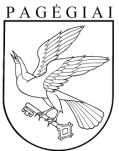 Pagėgių savivaldybės tarybasprendimasdėl PAGĖGIŲ SAVIVALDYBĖS TARYBOS 2015 M. balandžio 23 D. SPRENDIMO NR. T-75 „DĖL PAGĖGIŲ SAVIVALDYBĖS tarybos kontrolės komiteto sudarymo“ PAKEITIMO2017 m. lapkričio 20 d. Nr. 183PagėgiaiPagėgių savivaldybės tarybasprendimasdėl Pagėgių savivaldybės tarybos Kontrolės komiteto sudarymo2015 m. balandžio 23 d. Nr. T-75Pagėgiai